Leistungsbeurteilungen: Test Mitarbeitsüberprüfung mündliche Wiederholungen Daltonplan Contract 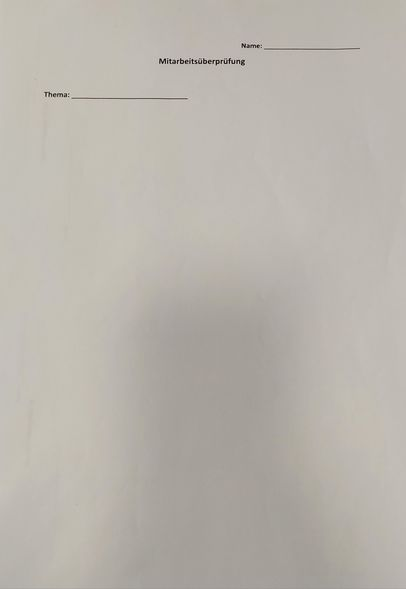 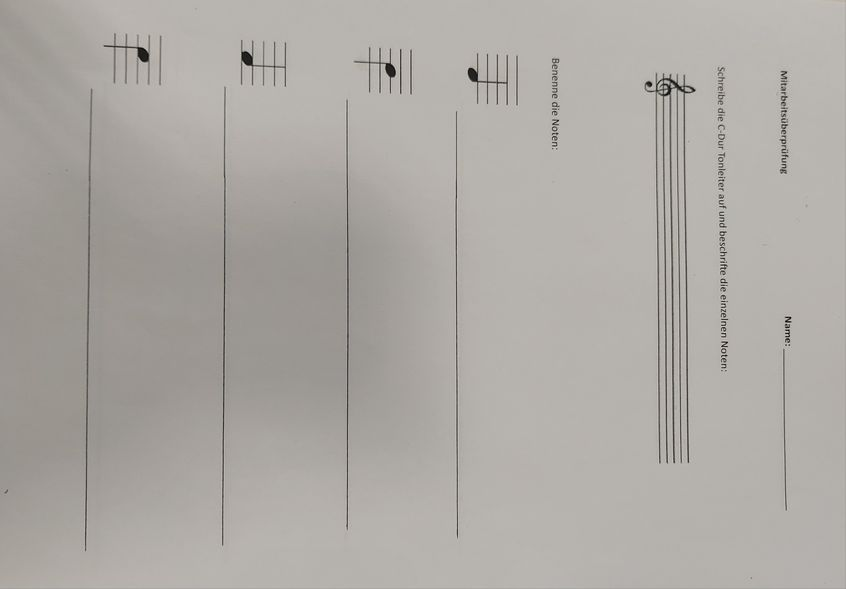 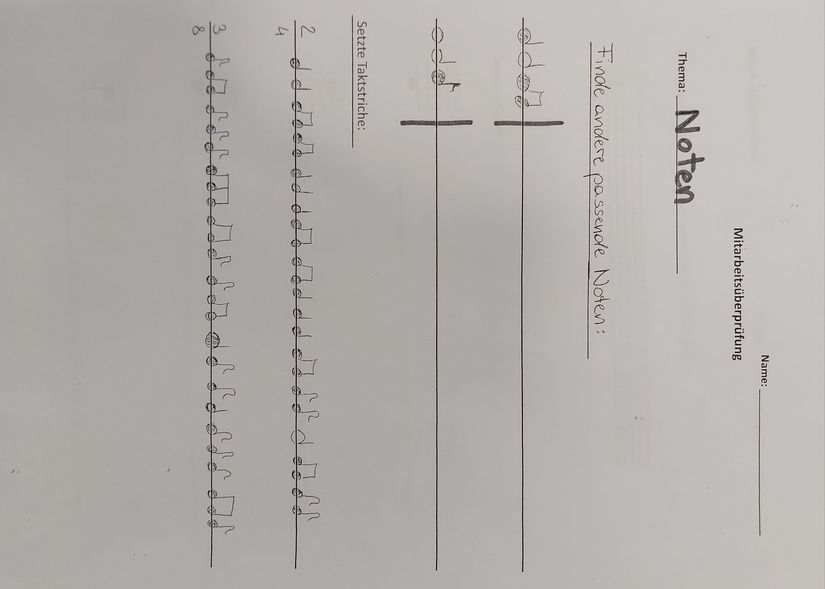 